                                         Partnership Tax Organizer	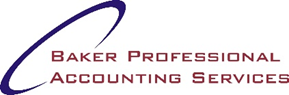 Partnership addressCheck one:	General Partnership	Limited Partnership	Limited Liability Partnership (LLP)Principal business activity	Date business startedPrincipal product or serviceAccounting method:	Cash	Accrual	Other (specify)* General partner. A general partner is a partner who is personally liable for partnership debts.Limited partner. A limited partner’s personal liability for partnership debts is limited to the amount of money or other property contributed or required to contribute to the partnership.Generally, you can use either the standard mileage rate or actual expenses to figure the deductible costs of operating your car for business pur- poses. However, to use the standard mileage rate, it must be used in the first year the car is available for business. In later years, you can then choose between either the standard mileage rate method or actual expenses.We will prepare the partnership’s tax return based on information provided. In the event the return is audited, you will be responsible for verifying the items reported. It is important that you review the return carefully before signing to make sure the information is correct. Unless otherwise stated, the services for preparation of the partnership’s return do not include auditing, review, or any other verification or assurance.You agree to provide us all income and deductible expense information. If additional information is received after we begin working on the return, you will contact us immediately to ensure the completed tax returns contain all relevant information.You affirm that all expenses or other deduction amounts are accurate and that you have all required supporting written records. In some cases, we will ask to review documentation.You must be able to provide written records of all items included on the return if audited by either the IRS or state tax authority. We can provide guidance concerning what evidence is acceptable.You must review the return carefully before signing to make sure the information is correct.Fees must be paid before the tax return is delivered to you or filed for you. If you terminate this engagement before completion, you agree to pay a fee for work completed. A retainer is required for preparation of late returns.You should keep a copy of the tax return and any related tax documents. You may be assessed a fee if you request a copy in the future.Signatures. By signing below, you acknowledge that you have read, understand, and accept your obligations and responsibilities.Taxpayer	DateThe nature of our work requires us to collect certain nonpublic information. We collect financial and personal information from applications, worksheets, reporting statements, and other forms, as well as interviews and conversations with our clients and affiliates. We may also review banking and credit card information about our clients in the performance of receipt of payment. Under our policy, all information we obtain about you will be provided by you or obtained with your permission.Our firm has procedures and policies in place to protect your confidential information. We restrict access to your confidential information to those within our firm who need to know in order to provide you with services. We will not disclose your personal information to a third party without your permission, except where required by law. We maintain physical, electronic, and procedural safeguards in compliance with federal regulations that protect your personal information from unauthorized access.Partnership General InformationPartnership General InformationLegal name of partnershipEINPartnership RepresentativeTitleTitlePartnership RepresentativeEmailPhoneYes	NoWas the primary purpose of the partnership activity to realize a profit?Yes	NoHas the partnership reported any losses in prior years?YesNoDoes the partnership file under a calendar year? (If no, what is the fiscal year?)Does the partnership file under a calendar year? (If no, what is the fiscal year?)Does the partnership file under a calendar year? (If no, what is the fiscal year?)Does the partnership file under a calendar year? (If no, what is the fiscal year?)Does the partnership file under a calendar year? (If no, what is the fiscal year?)Does the partnership file under a calendar year? (If no, what is the fiscal year?)Partnership Specific QuestionsPartnership Specific QuestionsPartnership Specific QuestionsPartnership Specific QuestionsPartnership Specific QuestionsPartnership Specific QuestionsPartnership Specific QuestionsPartnership Specific QuestionsYesNoIs there a written partnership agreement? (If this is the first year of the partnership’s existence, please provide a copy of the written partnership agreement.)Is there a written partnership agreement? (If this is the first year of the partnership’s existence, please provide a copy of the written partnership agreement.)Is there a written partnership agreement? (If this is the first year of the partnership’s existence, please provide a copy of the written partnership agreement.)Is there a written partnership agreement? (If this is the first year of the partnership’s existence, please provide a copy of the written partnership agreement.)Is there a written partnership agreement? (If this is the first year of the partnership’s existence, please provide a copy of the written partnership agreement.)Is there a written partnership agreement? (If this is the first year of the partnership’s existence, please provide a copy of the written partnership agreement.)YesNoAre all partners actively participating in the business?Are all partners actively participating in the business?Are all partners actively participating in the business?Are all partners actively participating in the business?Are all partners actively participating in the business?Are all partners actively participating in the business?YesNoIs any partner in the partnership a disregarded entity, a partnership, a trust, an S corporation, or an estate?Is any partner in the partnership a disregarded entity, a partnership, a trust, an S corporation, or an estate?Is any partner in the partnership a disregarded entity, a partnership, a trust, an S corporation, or an estate?Is any partner in the partnership a disregarded entity, a partnership, a trust, an S corporation, or an estate?Is any partner in the partnership a disregarded entity, a partnership, a trust, an S corporation, or an estate?Is any partner in the partnership a disregarded entity, a partnership, a trust, an S corporation, or an estate?YesNoIs the partnership a partner in another partnership?Is the partnership a partner in another partnership?Is the partnership a partner in another partnership?Is the partnership a partner in another partnership?Is the partnership a partner in another partnership?Is the partnership a partner in another partnership?YesNoDid any foreign or domestic corporation, partnership, trust, tax-exempt organization, individual, or estate own directly or indirectly 50% or more of the profit, loss, or capital of the partnership?Did any foreign or domestic corporation, partnership, trust, tax-exempt organization, individual, or estate own directly or indirectly 50% or more of the profit, loss, or capital of the partnership?Did any foreign or domestic corporation, partnership, trust, tax-exempt organization, individual, or estate own directly or indirectly 50% or more of the profit, loss, or capital of the partnership?Did any foreign or domestic corporation, partnership, trust, tax-exempt organization, individual, or estate own directly or indirectly 50% or more of the profit, loss, or capital of the partnership?Did any foreign or domestic corporation, partnership, trust, tax-exempt organization, individual, or estate own directly or indirectly 50% or more of the profit, loss, or capital of the partnership?Did any foreign or domestic corporation, partnership, trust, tax-exempt organization, individual, or estate own directly or indirectly 50% or more of the profit, loss, or capital of the partnership?YesNoDid the partnership own directly 20% or more, or own directly or indirectly, 50% or more of the total voting power of all classes of stock entitled to vote of any foreign or domestic corporation?Did the partnership own directly 20% or more, or own directly or indirectly, 50% or more of the total voting power of all classes of stock entitled to vote of any foreign or domestic corporation?Did the partnership own directly 20% or more, or own directly or indirectly, 50% or more of the total voting power of all classes of stock entitled to vote of any foreign or domestic corporation?Did the partnership own directly 20% or more, or own directly or indirectly, 50% or more of the total voting power of all classes of stock entitled to vote of any foreign or domestic corporation?Did the partnership own directly 20% or more, or own directly or indirectly, 50% or more of the total voting power of all classes of stock entitled to vote of any foreign or domestic corporation?Did the partnership own directly 20% or more, or own directly or indirectly, 50% or more of the total voting power of all classes of stock entitled to vote of any foreign or domestic corporation?YesNoDid the partnership have any debt that was cancelled, was forgiven, or had the terms modified so as to reduce principal amount of debt?Did the partnership have any debt that was cancelled, was forgiven, or had the terms modified so as to reduce principal amount of debt?Did the partnership have any debt that was cancelled, was forgiven, or had the terms modified so as to reduce principal amount of debt?Did the partnership have any debt that was cancelled, was forgiven, or had the terms modified so as to reduce principal amount of debt?Did the partnership have any debt that was cancelled, was forgiven, or had the terms modified so as to reduce principal amount of debt?Did the partnership have any debt that was cancelled, was forgiven, or had the terms modified so as to reduce principal amount of debt?YesNoAt any time during the year, did the partnership have an interest in, or signature authority over a financial account in a foreign country?At any time during the year, did the partnership have an interest in, or signature authority over a financial account in a foreign country?At any time during the year, did the partnership have an interest in, or signature authority over a financial account in a foreign country?At any time during the year, did the partnership have an interest in, or signature authority over a financial account in a foreign country?At any time during the year, did the partnership have an interest in, or signature authority over a financial account in a foreign country?At any time during the year, did the partnership have an interest in, or signature authority over a financial account in a foreign country?YesNoWas there a distribution of property or a transfer (by sale or death) of a partnership interest during the tax year?Was there a distribution of property or a transfer (by sale or death) of a partnership interest during the tax year?Was there a distribution of property or a transfer (by sale or death) of a partnership interest during the tax year?Was there a distribution of property or a transfer (by sale or death) of a partnership interest during the tax year?Was there a distribution of property or a transfer (by sale or death) of a partnership interest during the tax year?Was there a distribution of property or a transfer (by sale or death) of a partnership interest during the tax year?YesNoDoes the partnership satisfy the following conditions?The partnership’s total receipts for the tax year were less than $250,000, andThe partnership’s total assets at the end of the tax year were less than $1 million.Does the partnership satisfy the following conditions?The partnership’s total receipts for the tax year were less than $250,000, andThe partnership’s total assets at the end of the tax year were less than $1 million.Does the partnership satisfy the following conditions?The partnership’s total receipts for the tax year were less than $250,000, andThe partnership’s total assets at the end of the tax year were less than $1 million.Does the partnership satisfy the following conditions?The partnership’s total receipts for the tax year were less than $250,000, andThe partnership’s total assets at the end of the tax year were less than $1 million.Does the partnership satisfy the following conditions?The partnership’s total receipts for the tax year were less than $250,000, andThe partnership’s total assets at the end of the tax year were less than $1 million.Does the partnership satisfy the following conditions?The partnership’s total receipts for the tax year were less than $250,000, andThe partnership’s total assets at the end of the tax year were less than $1 million.YesNoDid the partnership pay $600 or more of nonemployee compensation to any individual? If yes, include a copy of Form 1099-MISC for each.Did the partnership pay $600 or more of nonemployee compensation to any individual? If yes, include a copy of Form 1099-MISC for each.Did the partnership pay $600 or more of nonemployee compensation to any individual? If yes, include a copy of Form 1099-MISC for each.Did the partnership pay $600 or more of nonemployee compensation to any individual? If yes, include a copy of Form 1099-MISC for each.Did the partnership pay $600 or more of nonemployee compensation to any individual? If yes, include a copy of Form 1099-MISC for each.Did the partnership pay $600 or more of nonemployee compensation to any individual? If yes, include a copy of Form 1099-MISC for each.Principal Partners Ownership InformationPrincipal Partners Ownership InformationPrincipal Partners Ownership InformationPrincipal Partners Ownership InformationPrincipal Partners Ownership InformationPrincipal Partners Ownership InformationPrincipal Partners Ownership InformationPrincipal Partners Ownership InformationNameNameNameTax ID number(SSN or EIN)AddressOwnershippercentageGeneral orlimited partner*U.S.citizen?Partners Other TransactionsPartners Other TransactionsPartners Other TransactionsPartners Other TransactionsPartners Other TransactionsPartners Other TransactionsPartners Other TransactionsPartners Other TransactionsPartner nameGuaranteedpaymentsHealth insurancepremiums paidCapital contributionsfrom partnerCapital contributionsfrom partnerDistributionsto partnerPartner loans tothe partnershipLoans repaid bypartnership to partnerAll Clients – Additional information and documents requiredAll Clients – Additional information and documents requiredAll Clients – Additional information and documents requiredAll Clients – Additional information and documents requiredNew Clients – Additional information and documents requiredNew Clients – Additional information and documents requiredNew Clients – Additional information and documents requiredNew Clients – Additional information and documents requiredProvide the income/financial statements for the year (per books), balance sheet, depreciation schedule per books, and cash reconciliation of business bank accounts with ending cash balance.If the partnership has employees or paid independent contractors, provide a copy of all Forms W-2, W-3, 940, 941, 1096, 1099-MISC, and any other forms issued to workers.If any partners live in a different state or outside the U.S., providedetails. The business may be subject to withholding requirements.Provide the income/financial statements for the year (per books), balance sheet, depreciation schedule per books, and cash reconciliation of business bank accounts with ending cash balance.If the partnership has employees or paid independent contractors, provide a copy of all Forms W-2, W-3, 940, 941, 1096, 1099-MISC, and any other forms issued to workers.If any partners live in a different state or outside the U.S., providedetails. The business may be subject to withholding requirements.Provide the income/financial statements for the year (per books), balance sheet, depreciation schedule per books, and cash reconciliation of business bank accounts with ending cash balance.If the partnership has employees or paid independent contractors, provide a copy of all Forms W-2, W-3, 940, 941, 1096, 1099-MISC, and any other forms issued to workers.If any partners live in a different state or outside the U.S., providedetails. The business may be subject to withholding requirements.Provide the income/financial statements for the year (per books), balance sheet, depreciation schedule per books, and cash reconciliation of business bank accounts with ending cash balance.If the partnership has employees or paid independent contractors, provide a copy of all Forms W-2, W-3, 940, 941, 1096, 1099-MISC, and any other forms issued to workers.If any partners live in a different state or outside the U.S., providedetails. The business may be subject to withholding requirements.Date partnership formedDate partnership formedDate partnership formedDate partnership formedProvide the income/financial statements for the year (per books), balance sheet, depreciation schedule per books, and cash reconciliation of business bank accounts with ending cash balance.If the partnership has employees or paid independent contractors, provide a copy of all Forms W-2, W-3, 940, 941, 1096, 1099-MISC, and any other forms issued to workers.If any partners live in a different state or outside the U.S., providedetails. The business may be subject to withholding requirements.Provide the income/financial statements for the year (per books), balance sheet, depreciation schedule per books, and cash reconciliation of business bank accounts with ending cash balance.If the partnership has employees or paid independent contractors, provide a copy of all Forms W-2, W-3, 940, 941, 1096, 1099-MISC, and any other forms issued to workers.If any partners live in a different state or outside the U.S., providedetails. The business may be subject to withholding requirements.Provide the income/financial statements for the year (per books), balance sheet, depreciation schedule per books, and cash reconciliation of business bank accounts with ending cash balance.If the partnership has employees or paid independent contractors, provide a copy of all Forms W-2, W-3, 940, 941, 1096, 1099-MISC, and any other forms issued to workers.If any partners live in a different state or outside the U.S., providedetails. The business may be subject to withholding requirements.Provide the income/financial statements for the year (per books), balance sheet, depreciation schedule per books, and cash reconciliation of business bank accounts with ending cash balance.If the partnership has employees or paid independent contractors, provide a copy of all Forms W-2, W-3, 940, 941, 1096, 1099-MISC, and any other forms issued to workers.If any partners live in a different state or outside the U.S., providedetails. The business may be subject to withholding requirements.State partnership formed inState partnership formed inState partnership formed inState partnership formed inProvide the income/financial statements for the year (per books), balance sheet, depreciation schedule per books, and cash reconciliation of business bank accounts with ending cash balance.If the partnership has employees or paid independent contractors, provide a copy of all Forms W-2, W-3, 940, 941, 1096, 1099-MISC, and any other forms issued to workers.If any partners live in a different state or outside the U.S., providedetails. The business may be subject to withholding requirements.Provide the income/financial statements for the year (per books), balance sheet, depreciation schedule per books, and cash reconciliation of business bank accounts with ending cash balance.If the partnership has employees or paid independent contractors, provide a copy of all Forms W-2, W-3, 940, 941, 1096, 1099-MISC, and any other forms issued to workers.If any partners live in a different state or outside the U.S., providedetails. The business may be subject to withholding requirements.Provide the income/financial statements for the year (per books), balance sheet, depreciation schedule per books, and cash reconciliation of business bank accounts with ending cash balance.If the partnership has employees or paid independent contractors, provide a copy of all Forms W-2, W-3, 940, 941, 1096, 1099-MISC, and any other forms issued to workers.If any partners live in a different state or outside the U.S., providedetails. The business may be subject to withholding requirements.Provide the income/financial statements for the year (per books), balance sheet, depreciation schedule per books, and cash reconciliation of business bank accounts with ending cash balance.If the partnership has employees or paid independent contractors, provide a copy of all Forms W-2, W-3, 940, 941, 1096, 1099-MISC, and any other forms issued to workers.If any partners live in a different state or outside the U.S., providedetails. The business may be subject to withholding requirements.Provide copies of the partnership agreement and any other supporting organizational documents.Provide copies of depreciation schedules for book, tax, and AMT.Provide copies of tax returns for last two years, including state returns (if applicable).Provide copies of the partnership agreement and any other supporting organizational documents.Provide copies of depreciation schedules for book, tax, and AMT.Provide copies of tax returns for last two years, including state returns (if applicable).Provide copies of the partnership agreement and any other supporting organizational documents.Provide copies of depreciation schedules for book, tax, and AMT.Provide copies of tax returns for last two years, including state returns (if applicable).Provide copies of the partnership agreement and any other supporting organizational documents.Provide copies of depreciation schedules for book, tax, and AMT.Provide copies of tax returns for last two years, including state returns (if applicable).Partnership Balance SheetPartnership Balance SheetPartnership Balance SheetPartnership Balance SheetPartnership Balance SheetPartnership Balance SheetPartnership Balance SheetPartnership Balance SheetPartnership assets at year endPartnership assets at year endPartnership assets at year endPartnership assets at year endPartnership debts and equity at year endPartnership debts and equity at year endPartnership debts and equity at year endPartnership debts and equity at year endBank account end of year balanceBank account end of year balanceBank account end of year balance$Accounts payable at year endAccounts payable at year endAccounts payable at year end$Accounts receivable at end of yearAccounts receivable at end of yearAccounts receivable at end of year$Payables less than one yearPayables less than one yearPayables less than one year$Loans to partnersLoans to partnersLoans to partners$Payables more than one yearPayables more than one yearPayables more than one year$Mortgages and loans held by partnershipMortgages and loans held by partnershipMortgages and loans held by partnership$Nonrecouse loansNonrecouse loansNonrecouse loans$Stocks, bonds, and securitiesStocks, bonds, and securitiesStocks, bonds, and securities$Loans from partnersLoans from partnersLoans from partners$Other current assets (include list)Other current assets (include list)Other current assets (include list)$Partners capital accountsPartners capital accountsPartners capital accounts$InventoriesInventoriesInventories$Partnership Income (include all Forms 1099-K received)Partnership Income (include all Forms 1099-K received)Partnership Income (include all Forms 1099-K received)Partnership Income (include all Forms 1099-K received)Partnership Income (include all Forms 1099-K received)Partnership Income (include all Forms 1099-K received)Partnership Income (include all Forms 1099-K received)Partnership Income (include all Forms 1099-K received)Gross receipts or salesGross receipts or salesGross receipts or sales$Dividends income (include all 1099-DIV Forms)Dividends income (include all 1099-DIV Forms)Dividends income (include all 1099-DIV Forms)$Returns and allowancesReturns and allowancesReturns and allowances$ (	)Capital gain/loss (include all 1099-B Forms)Capital gain/loss (include all 1099-B Forms)Capital gain/loss (include all 1099-B Forms)$Interest income (include all 1099-INT Forms)Interest income (include all 1099-INT Forms)Interest income (include all 1099-INT Forms)$Other income (loss) (include a statement)Other income (loss) (include a statement)Other income (loss) (include a statement)$Partnership Cost of Goods Sold (for manufacturers, wholesalers, and businesses that make, buy, or sell goods)Partnership Cost of Goods Sold (for manufacturers, wholesalers, and businesses that make, buy, or sell goods)Partnership Cost of Goods Sold (for manufacturers, wholesalers, and businesses that make, buy, or sell goods)Partnership Cost of Goods Sold (for manufacturers, wholesalers, and businesses that make, buy, or sell goods)Partnership Cost of Goods Sold (for manufacturers, wholesalers, and businesses that make, buy, or sell goods)Partnership Cost of Goods Sold (for manufacturers, wholesalers, and businesses that make, buy, or sell goods)Partnership Cost of Goods Sold (for manufacturers, wholesalers, and businesses that make, buy, or sell goods)Partnership Cost of Goods Sold (for manufacturers, wholesalers, and businesses that make, buy, or sell goods)Inventory at beginning of the yearInventory at beginning of the yearInventory at beginning of the year$Materials and suppliesMaterials and suppliesMaterials and supplies$PurchasesPurchasesPurchases$Inventory at the end of the yearInventory at the end of the yearInventory at the end of the year$Cost of laborCost of laborCost of labor$Partnership ExpensesPartnership ExpensesPartnership ExpensesPartnership ExpensesPartnership ExpensesPartnership ExpensesPartnership ExpensesPartnership ExpensesAdvertisingAdvertisingAdvertising$Management feesManagement feesManagement fees$Bad debtsBad debtsBad debts$Meals – businessMeals – businessMeals – business$Bank chargesBank chargesBank charges$Office suppliesOffice suppliesOffice supplies$Business licensesBusiness licensesBusiness licenses$Organization costsOrganization costsOrganization costs$Commissions and feesCommissions and feesCommissions and fees$Pension and profit sharing plansPension and profit sharing plansPension and profit sharing plans$Contract laborContract laborContract labor$Rent or lease – car, machinery, equipmentRent or lease – car, machinery, equipmentRent or lease – car, machinery, equipment$Employee benefit programsEmployee benefit programsEmployee benefit programs$Rent or lease – other business propertyRent or lease – other business propertyRent or lease – other business property$Employee health care plansEmployee health care plansEmployee health care plans$Repairs and maintenanceRepairs and maintenanceRepairs and maintenance$EntertainmentEntertainmentEntertainment$Taxes – payrollTaxes – payrollTaxes – payroll$GiftsGiftsGifts$Taxes – propertyTaxes – propertyTaxes – property$Guaranteed payments to partnersGuaranteed payments to partnersGuaranteed payments to partners$Taxes – salesTaxes – salesTaxes – sales$Insurance (other than health insurance)Insurance (other than health insurance)Insurance (other than health insurance)$Taxes – stateTaxes – stateTaxes – state$Interest – mortgageInterest – mortgageInterest – mortgage$TelephoneTelephoneTelephone$Interest – otherInterest – otherInterest – other$UtilitiesUtilitiesUtilities$Internet serviceInternet serviceInternet service$WagesWagesWages$Legal and professional servicesLegal and professional servicesLegal and professional services$Other expenseOther expenseOther expense$Car Expenses (use a separate form for each vehicle)Car Expenses (use a separate form for each vehicle)Car Expenses (use a separate form for each vehicle)Car Expenses (use a separate form for each vehicle)Car Expenses (use a separate form for each vehicle)Car Expenses (use a separate form for each vehicle)Car Expenses (use a separate form for each vehicle)Car Expenses (use a separate form for each vehicle)Make/ModelMake/ModelMake/ModelMake/ModelMake/ModelDate car placed in serviceDate car placed in serviceDate car placed in serviceYes	NoCar available for personal use during off-duty hours?Car available for personal use during off-duty hours?Car available for personal use during off-duty hours?Car available for personal use during off-duty hours?Yes	NoDo you (or your spouse) have any other cars for personal use?Do you (or your spouse) have any other cars for personal use?Do you (or your spouse) have any other cars for personal use?Do you (or your spouse) have any other cars for personal use?Did you trade in your car this year?	Yes	NoDid you trade in your car this year?	Yes	NoDid you trade in your car this year?	Yes	NoYes	NoDo you have evidence?Do you have evidence?Do you have evidence?Do you have evidence?Cost of trade-in$Trade-in value$Trade-in value$Yes	NoIs your evidence written?Is your evidence written?Is your evidence written?Is your evidence written?Cost of trade-in$Trade-in value$Trade-in value$MileageMileageMileageMileageMileageActual ExpensesActual ExpensesActual ExpensesBeginning of year odometerBeginning of year odometerGas/oil$$End of year odometerEnd of year odometerInsurance$$Business mileageBusiness mileageParking fees/tolls$$Commuting mileageCommuting mileageRegistration/fees$$Other mileageOther mileageRepairs$$Equipment Purchases – Enter the following information for depreciable assets purchased that have a useful life greater than one yearEquipment Purchases – Enter the following information for depreciable assets purchased that have a useful life greater than one yearEquipment Purchases – Enter the following information for depreciable assets purchased that have a useful life greater than one yearEquipment Purchases – Enter the following information for depreciable assets purchased that have a useful life greater than one yearEquipment Purchases – Enter the following information for depreciable assets purchased that have a useful life greater than one yearAssetDate purchasedCostDate placed in serviceNew or used?$$$$$$$Equipment Sold or Disposed of During YearEquipment Sold or Disposed of During YearEquipment Sold or Disposed of During YearEquipment Sold or Disposed of During YearEquipment Sold or Disposed of During YearEquipment Sold or Disposed of During YearEquipment Sold or Disposed of During YearAssetAssetDate out of serviceDate out of serviceDate soldSelling price/FMVTrade-in?$$$$$$Partnership Business Credits (if answered Yes for any of the below, please provide a statement with details)Partnership Business Credits (if answered Yes for any of the below, please provide a statement with details)Partnership Business Credits (if answered Yes for any of the below, please provide a statement with details)Partnership Business Credits (if answered Yes for any of the below, please provide a statement with details)Partnership Business Credits (if answered Yes for any of the below, please provide a statement with details)Partnership Business Credits (if answered Yes for any of the below, please provide a statement with details)Partnership Business Credits (if answered Yes for any of the below, please provide a statement with details)Yes	NoDid the business pay expenses to make it accessible by individuals with disabilities?Did the business pay expenses to make it accessible by individuals with disabilities?Did the business pay expenses to make it accessible by individuals with disabilities?Did the business pay expenses to make it accessible by individuals with disabilities?Did the business pay expenses to make it accessible by individuals with disabilities?Did the business pay expenses to make it accessible by individuals with disabilities?Yes	NoDid the business pay any FICA on employee wages for tips above minimum wage?Did the business pay any FICA on employee wages for tips above minimum wage?Did the business pay any FICA on employee wages for tips above minimum wage?Did the business pay any FICA on employee wages for tips above minimum wage?Did the business pay any FICA on employee wages for tips above minimum wage?Did the business pay any FICA on employee wages for tips above minimum wage?Yes	NoDid the business own any residential rental buildings providing qualified low-income housing?Did the business own any residential rental buildings providing qualified low-income housing?Did the business own any residential rental buildings providing qualified low-income housing?Did the business own any residential rental buildings providing qualified low-income housing?Did the business own any residential rental buildings providing qualified low-income housing?Did the business own any residential rental buildings providing qualified low-income housing?Yes	NoDid the business incur any research and experimental expenditures during the tax year?Did the business incur any research and experimental expenditures during the tax year?Did the business incur any research and experimental expenditures during the tax year?Did the business incur any research and experimental expenditures during the tax year?Did the business incur any research and experimental expenditures during the tax year?Did the business incur any research and experimental expenditures during the tax year?Yes	NoDid the business have employer pension plan start-up costs?Did the business have employer pension plan start-up costs?Total number of employeesTotal number of employeesTotal number of employeesTotal number of employeesYes	NoDid the business pay health insurance premiums for employees?Did the business pay health insurance premiums for employees?Total number of employeesTotal number of employeesTotal number of employeesTotal number of employeesTax Return PreparationTax Return PreparationTax Return PreparationTax Return PreparationTax Return PreparationTax Return PreparationTax Return Preparation